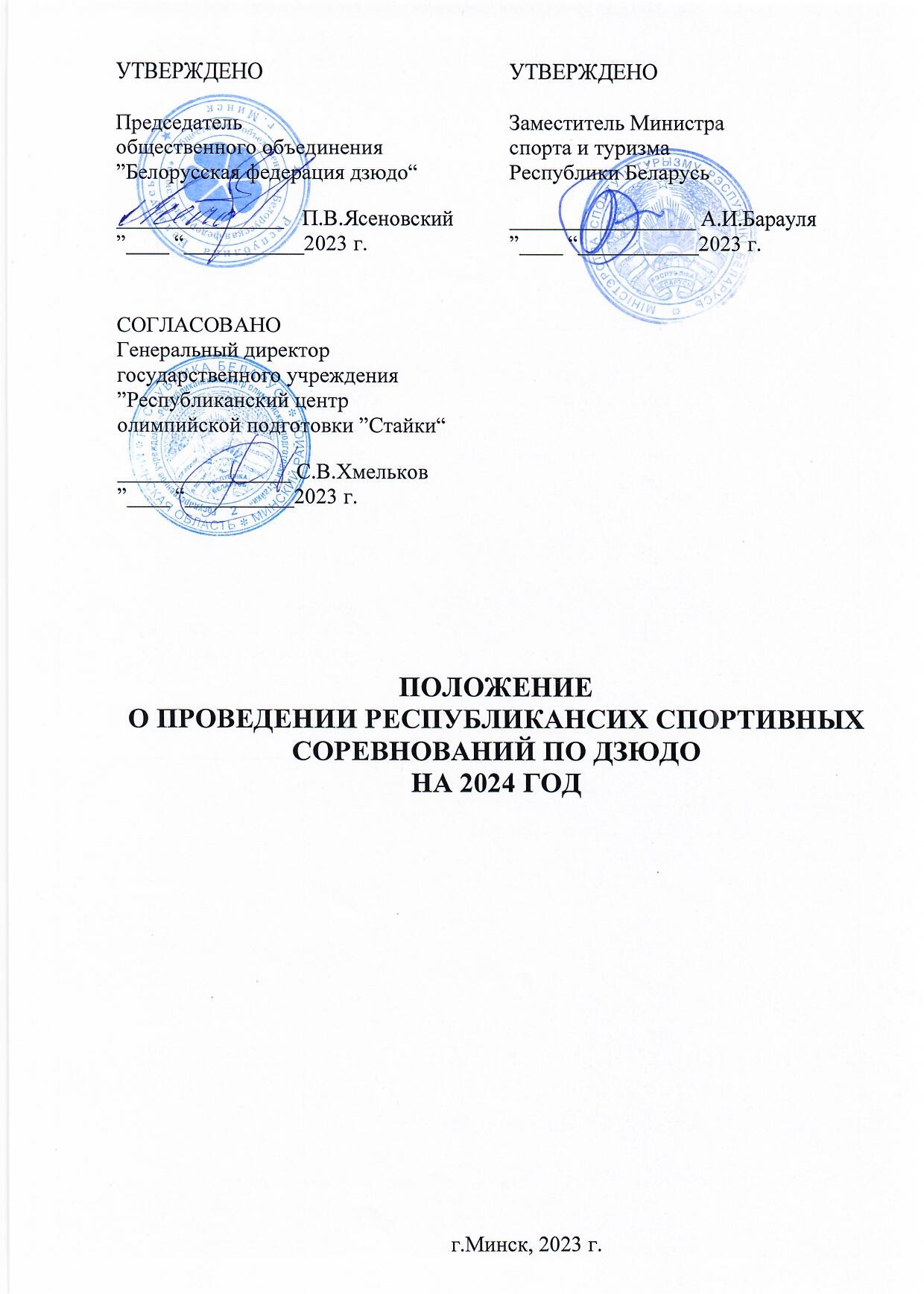 Настоящее Положение разработано в соответствии с Положением 
о проведении на территории Республики Беларусь спортивных мероприятий, утвержденным постановлением Совета Министров Республики Беларусь от 19 сентября . № 902 и определяет порядок проведения республиканских спортивных соревнований по дзюдо (далее – соревнования).Соревнования проводятся в соответствии с республиканским календарным планом проведения спортивных мероприятий на 2024 год, утвержденным приказом Министра спорта и туризма Республики Беларусь                                   от __ ______ 20__ г. № ___, согласно Правилам соревнований 
по дзюдо (далее – Правила соревнований), утвержденным 29.01.2020 г. “ (далее – правила“).1. ЦЕЛИ И ЗАДАЧИ СОРЕВНОВАНИЙСоревнования проводятся в целях:дальнейшего развития и популяризации дзюдо в Республике Беларусь (далее–РБ) Задачи соревнований:повышения уровня мастерства спортсменов, тренеров и команд;отбора сильнейших спортсменов в национальную и сборную команду для подготовки и участия в чемпионатах Европы, мира и других международных соревнованиях;	оценка работы территориальных, ведомственных и спортивных школ, пропаганды данного вида спорта, организации досуга населения.          2. НАИМЕНОВАНИЯ СОРЕВНОВАНИЙ, СРОКИ И МЕСТА ИХ                                                          ПРОВЕДЕНИЯ3. ОРГАНИЗАТОРЫ СОРЕВНОВАНИЙОбщее руководство по подготовке и проведению соревнований осуществляет Министерство спорта и туризма Республики Беларусь. Организацию соревнований обеспечивает государственное учреждение ”Республиканский центр олимпийской подготовки ”Стайки“
(далее – РЦОП), государственное учреждение ”Белспортобеспечение“ (далее – БСО) и ОО ”Белорусская федерация дзюдо“ (далее – федерация).Организаторы соревнований:утверждают программу мероприятий по проведению соревнований;утверждают состав главной судейской коллегии (далее – ГСК);утверждают состав судей по спорту и иных специалистов участвующих в проведении соревнований;утверждают сметы-отчеты расходов по проведению соревнований;распределяют обязанности среди членов ГСК в соответствии                           с Правилами соревнований;определяют порядок организации информационной поддержки, спонсорского участия и освещения соревнований в средствах массовой информации;организуют проведение соревнований, в том числе обеспечивают техническую подготовку мест их проведения, принимает все необходимые меры по обеспечению безопасности при проведении соревнований, организует врачебный контроль и медицинское обслуживание участников соревнований;выполняют в соответствии с законодательством и настоящим Положением иные функции организаторов соревнований.При возникновении ситуаций, связанных с организацией 
и проведением соревнований, разрешение которых невозможно 
на основании Правил соревнований и настоящего Положения, организаторы и ГСК имеют право принимать по ним решения, 
с последующим информированием участников соревнований 
и иных заинтересованных.В течение трех дней после завершения соревнований, организаторы соревнований предоставляют в Министерство спорта и туризма Республики Беларусь (в формате PDF на электронную почту: 
mst-us@tut.by и winter-summer@mst.gov.by ) протоколы соревнований, подписанные главным судьей и главным секретарем соревнований, а также заверенные печатью федерации.Непосредственную подготовку, организацию доставки материально-технических средств к месту соревнований и обратно, а также проведение спортивного мероприятия осуществляет ГСК.Ответственность за техническую подготовку мест проведения соревнований возлагается на организации и спортивные базы, которые определены для проведения данных соревнований.Представители (руководители) команд обеспечивают явку участников на церемонии открытия, закрытия соревнований, награждения, несут ответственность за соблюдение дисциплины и порядка среди спортсменов в местах проведения соревнований и проживания, а также выход участников на старт.4. НАПРАВЛЯЮЩИЕ ОРГАНИЗАЦИИ И УЧАСТНИКИ   СОРЕВНОВАНИЙРуководители (представители) команд несут личную ответственность за недопущение неспортивного поведения, обеспечение явки участников на церемонии открытия и закрытия соревнований, награждения, дисциплину и порядок среди спортсменов в местах проведения соревнований и проживания, выход участников на старт. Участники соревнований несут личную ответственность 
за соблюдение норм Закона Республики Беларусь от 5 июля . 
№ 301-З ”О государственных символах Республики Беларусь“.Во время проведения соревнований белорусским участникам соревнований запрещено использование на одежде (форме) символов других государств, кроме государственных символов Республики Беларусь.Спортсмены, руководители команд, тренеры, судьи и другие участники обязаны выполнять все требования настоящего Положения и правила соревнований, проявляя при этом дисциплинированность, организованность, уважение к соперникам, судьям и зрителям.К участию в соревнованиях допускаются спортсмены, имеющие гражданство Республики Беларусь. Спортсмены, имеющие вид на жительство и граждане иностранных государств допускаются к Олимпийским дням молодежи, Спартакиадам ДЮСШ, Открытому Кубку Республики Беларусь, Открытому чемпионату Республики Беларусь, Открытому первенству Республики Беларусь 17 лет и моложе среди смешанных команд, Открытому первенству Республики Беларусь 20 лет и моложе среди смешанных команд зарегистрированные в ОО ”Белорусская федерации дзюдо“, имеющие допуск к соревнованиям с подписью, печатью врача центра спортивной медицины  и врача дерматолога на предмет кожных заболеваний, а так же имеющих соответствующую спортивную подготовку. Учащиеся УОР могут выступать за спортивные школы, направившие их на учебу в училище. При этом первичные организации заранее должны в письменной форме известить УСиТ области, где находится спортсмен, или администрацию УОР, что спортсмен будет заявлен от их организации. К участию в соревнованиях допускаются спортсмены  ЦОР, РГУОР, УОР областей и г.Минска, СДЮШОР, ДЮСШ, ДЮКФП, и др. На соревнования 18 лет и старше дополнительно допускаются спортсмены младше указанного возраста на один год, которые являются победителями и призерами официальных республиканских соревнований 2023 и 2024 гг. по согласования с тренерским советом национальной команды Республики Беларусь по дзюдо. Список кандидатов-участников, попадающих под вышеуказанную категорию спортсменов, высылается совместно с именными заявками на республиканские спортивные мероприятия. К соревнованиям среди взрослых могут быть допущены спортсмены младше 18 лет (2007 г.р.), которые в текущем году являются победителями или призерами республиканских первенств до 18 лет, до 21 года, до 23 лет, и Спартакиады ДЮСШ до 19 лет, по согласованию с тренерским советом национальной команды Республики Беларусь по дзюдо. Список кандидатов- участников, попадающих под вышеуказанную категорию спортсменов, высылается совместно с именными заявками на республиканские спортивные мероприятия. В самой легкой весовой категории допускаются спортсмены младше 18 лет, чей дефицит веса составляет не более 10 процентов от нормы.Возрастные группы участников:Соревнования среди смешанных команд.Для участия в соревнованиях среди смешанных команд допускаются команды областей, г.Минска, и иностранных государств. Количество команд не ограничено. При наличии в соревнованиях 10 команд и менее разыгрывается одно третье место.  В соревнованиях среди юношей команды допускаются при наличии в команде не менее 4-х юношей и 4-х девушек. Соревнования  среди смешанных команд среди юниоров и взрослых  проводятся по официальным правилам МФД.Правомерность допуска команд и отдельных спортсменов к соревнованиям возлагается на мандатную комиссию, назначаемую проводящей организацией. Все участники соревнований: судьи, спортсмены, представители и тренеры должны пройти мандатную комиссию. Окончательное количество участников (состав команды спортсменов) определяется при прохождении мандатной комиссии. Мандатная комиссия и каждый представитель обязаны подписать окончательный список участников каждой команды. Один экземпляр выдается представителю.5. ПОРЯДОК ПОДАЧИ ЗАЯВОК НА УЧАСТИЕ ВСОРЕВНОВАНИЯХЗаявка на участие в соревнованияхДля формирования технической программы соревнований и стартовых протоколов участвующие организации не позднее, чем за 14 дней до начала соревнований предоставляют в печатной форме заявку на участие в соревнованиях и протоколы первенств и чемпионатов областей и г.Минска, предшествующих республиканским соревнованиям, по адресу: 220062, г. Минск, пр-т Независимости д.103, ком. 1312 или по электронной почте на адрес ОО ”Белорусская федерация дзюдо“ (далее – ОО ”БФД“) office@judo.byФорма заявки:Заявки должны быть подписаны начальниками областных и г.Минска управлений спорта и туризма, а также старшими тренерами по дзюдо областей и г.Минска. В заявку на участие в Спартакиадах ДЮСШ РБ могут быть включены только спортсмены, являющиеся учащимися данного спортивного учреждения. Заявка подписывается руководителем спортивного учреждения.Кроме того, в заявках указывается лицо, ответственное за подачу заявки, а также его контактный телефон. Все работы по согласованию в отношении поданной заявки ведутся только с этим лицом.Подтверждение участия должно быть выслано по электронной почте на адрес ОО ”БФД“ office@judo.by не позднее, чем за 48 часов до начала работы мандатной комиссии.Порядок подачи заявки спортсменов проходящих подготовку вне региона первичной организации.Спортсмены, которые были переданы в высшее звено подготовки и проходят постоянную подготовку за пределами региона первичной организации, могут выступать за свои первичные организации.Перед тем, как заявить такого спортсмена, представитель команды первичного региона не позднее 20 рабочих дней до начала соревнований должен в письменной форме сообщить в организацию, где спортсмен проходит подготовку в настоящее время, что он будет представлять на предстоящих соревнованиях свою первичную организацию.Во всех других случаях право заявки спортсмена остается за той организацией, которая несет материальные расходы по его непосредственной подготовке и командированию на предстоящие соревнования.Допуск к соревнованиямДопуск к соревнованиям спортсменов, тренеров, представителей команд и судей осуществляет мандатная комиссия.Представитель команды представляет на рассмотрение мандатной комиссии следующие документы: оригинал заявки по форме; копию протоколов первенств и чемпионатов областей и г. Минска  документы, удостоверяющие личность спортсмена: паспорт или классификационный сертификат ОО ”БФД“.Судьи представляют на рассмотрение мандатной комиссии следующие документы:билет судьи по спорту;командировочное удостоверение (для иногородних судей). По результатам работы мандатной комиссии составляется список допущенных к соревнованиям спортсменов. Представитель команды обязан проверить этот список и подписать его. Один экземпляр списка выдается представителю команды под роспись, другой остается у секретаря мандатной комиссии.K участию в соревнованиях допускаются спортсмены, зарегистрированные в ОО ”БФД“, имеющие допуск к соревнованиям, заверенный подписью и печатью врача Центра спортивной медицины и врача-дерматолога, а также обладающие соответствующей спортивной подготовкой.Спортсмены, допущенные к соревнованиям, должны иметь белое и синее дзюдоги, соответствующие требованием МФД.Жеребьевка участников соревнованийНа жеребьевке могут присутствовать только представители команд. Представители команд не могут вмешиваться и влиять на результаты жеребьевки.Жеребьевки участников осуществляются на основании рейтинга                          ОО ”БФД“.Жеребьевки с помощью рейтинга осуществляются при помощи компьютерной программы. Расстановка участников осуществляется строго по заданной схеме. Участники, не обладающие рейтинговыми баллами, распределяются компьютером случайным образом. В соревновательный день проводится процедура выборочного взвешивания.При количестве участников в одной весовой категории менее 6 человек, борьба осуществляется по круговой системе. В этом случае выводится 1-е место, 2-е место, одно 3-е место, 4-е и 5-е места соответственно.Никто не имеет право вносить коррективы в результаты жеребьевки.ВзвешиваниеПроцедура официального взвешивания проводится согласно положению о соревнованиях. Во время официального взвешивания каждый участник может встать на весы только один раз и только в той категории, в которой он был заявлен представителем.Организаторы соревнований должны обеспечить доступ к весам, для предварительного взвешивания, за час до начала официального взвешивания.Представители команд должны в обязательном порядке присутствовать на официальном взвешивании участников.В соревновательный день проводится процедура выборочного взвешивания. Спортсмены, которые не пройдут процедуру выборочного взвешивания, не будут допущены к участию в соревновании. Перевес не более 5% от весовой категории (пример: 60 кг – не более 63 кг).6.   ПPOГPAMMA СПОРТИВНЫХ COPEBHOBAHИЙ6.1. Спартакиада ДЮСШ: юноши, девушки 2010-2011 гг.р. ГУ ”РЦОП ”Стайки“* Состав команд от организаций, командированных за бюджетные средства: 1 тренер, 1 представитель, количество спортсменов, имеющих спортивную квалификацию не ниже юношеского разряда (9 КЮ), не ограничено. Состав команды девушек без ограничения.Программа соревнованийСоревнования проводятся по олимпийской системе с утешением от полуфиналистов. Продолжительность поединков по существующим правилам.6.2. Первенство Республики Беларусь в программе ”Кубок Гуманова“:       юноши,  девушки 17 лет и моложе 2007-2009 гг.р.          г.Минск, УО ”РГУОР“6.2.1. Открытое первенство Республики Беларусь в программе                                                                                                                                                                  ”Кубок Гуманова“ среди смешанных команд: юноши,  девушки 17 лет и           моложе 2007-2009 гг.р.Программа соревнованийСоревнования проводятся по олимпийской системе с утешением от полуфиналистов. Продолжительность поединков по существующим правилам.6.3. Олимпийские дни молодежи Республики Беларусь:        юноши, девушки 2008-2009 гг.р.         г.Могилев, СК ”Олимпиец“       К участию в  соревнованиях (Олимпийские дни молодежи РБ) допускается команда в составе 17 спортсменов, в том числе 9 юношей и 8 девушек (возможно сдваивание  в двух весовых  категориях у юношей и девушек). Количество участников в личном первенстве не ограничено.6.3.1. Олимпийские дни молодежи среди смешанных команд:           юноши, девушки 17 лет и моложе 2008-2009 гг.р.Программа соревнованийСоревнования проводятся по олимпийской системе с утешением от полуфиналистов. Продолжительность поединков по существующим правилам.6.4. Первенство Республики Беларусь в программе ”Кубок Мельникова“      юниоры, юниорки 20 лет и моложе (2004-2008 гг.р.)      г. Могилев, СК ”Олимпиец“*Состав команд от организаций, командированных за бюджетные средства: 1 тренер-представитель, количество спортсменов, имеющих спортивную квалификацию не ниже 1 юношеского разряда (5 КЮ), не ограничено. 6.4.1. Открытое первенство Республики Беларусь в программе ”Кубок Мельникова“ среди смешанных команд юниоры, юниорки 20 лет и моложе (2004-2008 гг.р.) Программа соревнованийСоревнования в индивидуальном виде программы проводятся по олимпийской системе с утешением от полуфиналистов. Продолжительность поединков по существующим правилам. 6.5.  Открытый Кубок Республики Беларусь        мужчины, женщины                                               г. Могилев, СК ”Олимпиец“6.5.1. Открытый Кубок Республики Беларусь среди смешанных команд на призы попечительского совета ОО ”БФД“мужчины, женщиныПрограмма соревнований*Спортсмены заявляются лично, расписываясь в протоколе заявки перед началом соревнований в установленное время.Соревнования проводятся по олимпийской системе с утешением от полуфиналистов. Продолжительность поединков по существующим правилам.6.6. Спартакиада ДЮСШ             юноши, девушки 2006-2008 гг.р.                      г.Минск, ГУ ”РЦОП ”Стайки“* Состав команд от организаций, командированных за бюджетные средства: 1 тренер, 1 представитель, количество спортсменов, имеющих спортивную квалификацию не ниже 1 юношеского разряда (6 КЮ), не ограничено. Программа соревнованийСоревнования проводятся по олимпийской системе с утешением от полуфиналистов. Продолжительность поединков по существующим правилам.6.7. Спартакиада ДЮСШ        юноши, девушки 2009-2010 г.р.           г. Минск, ГУ ”РЦОП ”Стайки“* Состав команд от организаций, командированных за бюджетные средства: 1 тренер,1 представитель, количество спортсменов, имеющих спортивную квалификацию не ниже юношеского разряда (9 КЮ), не ограничено. Программа соревнованийСоревнования проводятся по олимпийской системе с утешением от     полуфиналистов. Продолжительность поединков по существующим правилам.*Для прохождения мандатной комиссии участникам спортивного мероприятия необходимо пройти мониторинг знаний по теоретической и технической подготовкам согласно программным требованиям (учебная программа по дзюдо от 29.09.2013 г. утвержденная МСиТ РБ, пункт 2, подпункт 2.3, таблица №8).		Мониторинг будет проводиться в виде практического теста. Условия: -наличие заявки на участников соревнования;-команда без тренера (тренеров) не допускается к тестированию;-команда или спортсмен, не прошедшие мониторинг (тестирование), не допускаются к участию в соревнованиях;-форма одежды для тренеров и спортсменов во время прохождения тестирования: белое кимоно.6.8.  Первенство Республики Беларусь в программе ”Кубок Сенкевича“        молодежь 22 года и моложе (2002-2006 г.р.)   г. Минск, УО ”РГУОР“Программа соревнованийСоревнования проводятся по олимпийской системе с утешением от полуфиналистов. Продолжительность поединков по существующим правилам.6.9.  Чемпионат Республики Беларусьмужчины, женщины (18 лет и старше)              г. Минск, Дворец спорта 6.9.1. Открытый чемпионат Республики Беларусь среди смешанных командПрограмма соревнованийСоревнования проводятся по олимпийской системе с утешением от полуфиналистов. Продолжительность поединков по существующим правилам.7. ПОРЯДОК ОРГАНИЗАЦИИ СУДЕЙСТВА СОРЕВНОВАНИЙВ целях соблюдения правил спортивных соревнований по виду спорта, положения о проведении (регламента проведения) спортивного соревнования, определения победителей, спортивных результатов и их фиксации организаторы соревнований вправе привлекать судей по спорту Республики Беларусь, Российской Федерации и (или) иных государств, имеющих соответствующие международные судейские категории и (или) судейские категории иных государств, в том числе Всесоюзные категории. Организаторы соревнований производят оплату судейства судей по спорту международной категории и (или) судей по спорту иных государств, в соответствии с выполняемыми ими функциями при судействе в размерах, определенных для судей высшей национальной категории.Судейство соревнований осуществляется судьями, входящими в судейскую коллегию ОО ”БФД“, назначенную на соревнование судейской комиссией ОО ”БФД“.Соревнования проводятся в соответствии с правилами Международной федерации дзюдо с соответствующими изменениями и дополнениями.8. ПОРЯДОК ОПРЕДЕЛЕНИЯ И НАГРАЖДЕНИЯ ПОБЕДИТЕЛЕЙ (ПРИЗЕРОВ) СОРЕВНОВАНИЙКоманда-победительница в командном первенстве награждается дипломом 1 степени и памятным призом МСиТ.Команды, занявшие второе и третье места, награждаются дипломами соответствующих степеней.Победители и призеры в личном первенстве награждаются памятным призом, дипломом 1 степени и медалью в соответствии с Постановлением Совета Министров Республики Беларусь от 23 октября 2023 г. №711:          Команды, занявшие призовые места в смешанных командных соревнованиях, награждаются дипломами и командными призами МСиТ.            Каждый участник смешанных командных соревнований, занявший призовое место, награждается личным призом, дипломом и медалью в соответствии с Постановлением Совета Министров Республики Беларусь от 23 октября 2023 г. №711:	Спортсмены награждаются специальными призами в номинациях:                   ”За лучшую технику“, ”За волю к победе“.Тренеры, подготовившие чемпионов соревнований, награждаются дипломом и медалью.9. ПОРЯДОК ПЕРЕСМОТРА И ПРИЗНАНИЯ НЕДЕЙСТВИТЕЛЬНЫМИ СПОРТИВНЫХ РЕЗУЛЬТАТОВ В СЛУЧАЕ СПОРТИВНОЙ ДИСКВАЛИФИКАЦИИ Спортивная дисквалификация является спортивной санкцией, которая применяется по решению Дисциплинарной комиссии БФД и выражается в отстранении от участия в спортивных соревнованиях, тренировочных мероприятиях и сборах, организуемых БФД на определённый срок.Лишение завоёванных наград является санкцией, применяемой по решению Дисциплинарной комиссии БФД, при назначении которой лицо, которому назначена такая санкция, обязано вернуть все награды, полученные от организаторов соревнований и организаций, проводящих соревнования (в т.ч. медали, кубки, титулы, денежные вознаграждения и иные призы).
10. ПОРЯДОК ПОДАЧИ ПРОСТЕСТОВ И ИХ РАСМОТРЕНИЯПротесты в дзюдо не рассматриваются.         11. УСЛОВИЯ ФИНАНСИРОВАНИЯ11.1. Расходы  МСиТПри наличии условных обозначений в графе ”УСЛОВИЯ ФИНАНСИРОВАНИЯ“ - ”Х“ - МСиТ несет следующие расходы по проведению соревнований:оплата питания судей в дни соревнований;оплата жилого помещения для иногородних судей;оплата работы судей, проезд и суточные в пути для иногородних судей.*оплата обслуживающего и медицинского персонала;аренда и услуги спортивных сооружений, аренда инвентаря и оборудования, услуги по техническому и программно-техническому обеспечению, услуги по монтажу и демонтажу оборудования, услуги по погрузке и разгрузке инвентаря и оборудования;аренда автотранспорта для перевозок оборудования на весь период соревнований;	аренда автотранспорта для перевозки судей, спортсменов и обслуживающего персонала;канцелярские и типографские расходы;дипломы, медали и призы.*Для судей по спорту международной категории размеры оплаты судейства устанавливаются в размерах оплаты судейства, установленных постановлением МСиТ РБ от 17 июля 2014 г. №31 для судей по спорту высшей национальной категории.11.2.  Расходы  командирующих организаций При наличии условных обозначений в графе ”УСЛОВИЯ ФИНАНСИРОВАНИЯ“ - ”Х“ - командирующие организации несут следующие расходы по участию в соревнованиях:проезд к месту соревнований и обратно;суточные в пути; сохранение заработной платы;проживание и питание участников.12. ОРГАНИЗАЦИЯ АНТИДОПИНГОВОГО ОБЕСПЕЧЕНИЯДопинг-контроль на спортивных соревнованиях по дзюдо осуществляется учреждением ”Национальное антидопинговое агентство“ (далее – НАДА) и проводится в соответствии с Антидопинговыми правилами Республики Беларусь (далее – Правила). В случае включения спортивного соревнования в календарный план спортивных соревнований международной спортивной организации, допинг-контроль проводится на условиях и по правилам соответствующей международной организации.Всемирное антидопинговое агентство вправе проводить допинг-контроль в соответствии со Всемирным антидопинговым кодексом (далее – Кодекс).Правила обязательны для исполнения каждым участником спортивного соревнования как условие участия в них. Каждый участник спортивного соревнования обязан информировать НАДА и (или) специалистов допинг-контроля о фактах и иных сведениях относящихся к возможному нарушению Правил.НАДА может запрашивать, получать, оценивать и обрабатывать информацию из всех доступных источников с целью тестирования и (или) для проведения расследования возможного нарушения Правил. Каждый участник спортивного соревнования должен быть информирован, что обработка и распространение сведений и персональных данных, полученных НАДА для целей допинг-контроля, производится в соответствии с требованиями Кодекса и процедурами НАДА по защите персональных данных.Спортсмены, которым необходимо в терапевтических целях использовать запрещенную субстанцию или запрещенный метод должны обращаться в НАДА для оформления и получения разрешения на терапевтическое использование (далее - ТИ) не позднее 30 дней до начала спортивного соревнования (за исключением случаев когда необходимо оказание экстренной медицинской помощи или при других исключительных обстоятельствах или случаях в соответствии с Международным стандартом по терапевтическому использованию.Процедура подачи запроса на ТИ и форма запроса публикуются на сайте НАДА.Лица, относящиеся к персоналу спортсмена в соответствии с Кодексом не должны использовать и (или) обладать какими-либо запрещенными субстанциями или запрещенными методами без уважительной причины.В случае спортивной дисквалификации спортсмена за допинг в спорте его спортивные результаты, достигнутые с использованием запрещенных субстанций и (или) запрещенных методов, признаются организаторами спортивных соревнований недействительными, а спортивные результаты остальных спортсменов пересматриваются.Организаторы спортивных соревнований вносят изменения в итоговые протоколы спортивного соревнования и предоставляют их в Министерство спорта и туризма, Главные управления (управления) спорта и туризма облисполкомов и Мингорисполкома в установленном порядке.Организаторы спортивного соревнования содействуют НАДА в осуществлении допинг-контроля и (или) проведению расследования возможного нарушения АДП.На станции допинг-контроля могут присутствовать: сотрудники допинг-контроля и сопровождающие (шапероны);персонал, назначенный на станцию допинг-контроля;спортсмены, выбранные для допинг-контроля, и их представители(переводчики). 

         13. ОРГАНИЗАЦИЯ МЕДИЦИНСКОГО ОБЕСПЕЧЕНИЯ Порядок организации медицинского обеспечения соревнований осуществляется в соответствии с постановлением Министерства спорта и туризма Республики Беларусь от 28.12.2020 №42 ”О медицинском обеспечении спортивных мероприятий на территории  Республики Беларусь“.Для оказания участникам спортивного соревнования медицинской помощи, а также медицинского обеспечения подготовки спортсменов (команд спортсменов), в состав участников команд могут включаться медицинские работники организаций, направивших делегацию, в том числе учреждений спортивной медицины, медицинские работники организаций физической культуры и спорта (далее – врач).Каждый врач должен быть обеспечен аптечкой скорой медицинской помощи или укладкой медицинского работника в соответствии с приложением №2 к постановлению №42 от 28.12.2020 г. с учетом специфики вида спорта, иметь опознавательные форму и бейдж.Места нахождения медицинских бригад должны быть оборудованы опознавательными знаками.Организаторы спортивного мероприятия обязаны предоставить машину скорой медицинской помощи, врача, медсестру;при необходимости реанимобиль с медицинской бригадой по организации оказания медицинской помощи спортсменам, тренерам, судьям по спорту и иным физическим лицам, находящимся в месте проведения спортивных соревнований.Медицинская бригада прибывает на место проведения спортивных соревнований не позднее, чем за один час до их начала и находится на территории физкультурно-спортивного сооружения до их окончания, а также организует свою работу в зависимости от количества участников спортивных соревнований, условий проведения, количества прогнозируемых обращений по медицинским показаниям.В случае необходимости оказания медицинской помощи, спортсмена доставляют в ближайший медицинский кабинет физкультурно-спортивного сооружения, если таковой имеется. В экстренных ситуациях и в случаях отсутствия медицинского кабинета в физкультурно-спортивном сооружении, медицинская бригада спортивных соревнований доставляет спортсмена в организацию здравоохранения для оказания ему необходимой специализированной медицинской помощи.В случае необходимости доставки спортсмена, не достигшего восемнадцатилетнего возраста, в организацию здравоохранения для оказания специализированный медицинской помощи, его сопровождает официальный представитель команды участника спортивного соревнования.В случае получения спортсменом травмы организаторами спортивных соревнований и иными лицами принимаются меры в соответствии с законодательством.Соблюдение правил техники безопасности при проведении спортивных соревнований, мероприятий по предупреждению спортивного травматизма осуществляется в соответствии с законодательством.ТЕХНИЧЕСКОЕ ОБЕСПЕЧЕНИЕ И СПЕЦИАЛЬНЫЕ УСЛОВИЯ14.1.  Техническое обеспечение секретариатаСоревнования проводятся при помощи специального программного обеспечения.  Для эффективного использования данного программного обеспечения от всех участников (спортсмены, тренеры и судьи) необходимо выполнение требований по регистрации в системе ОО ”БФД“. ГУ ”РЦОП ”Стайки“, НТ РУП ”КОМПАК“ оказывает услуги по сопровождению спортивно-массовых мероприятий с использованием следующего оборудования и инвентаря: татами, судейское электронное оборудование.14.2.  ДокументацияВ программе и протоколах хода соревнований используются специальные наименования организаций, генерируемые автоматической системой. Наименование организаций согласно их уставам могут быть отражены только в итоговом протоколе, в том случае если организации официально сообщат об этом в ОО ”БФД“.15.  OПPEДEЛEHИE КОМАНДНЫХ PE3УЛЬTATOBПо итогам проведения соревнований определяются следующие результаты:личное первенство;командное первенство;общекомандное первенство.Командное первенство отдельно в мужских и женских соревнованиях определяется по сумме очков, набранных в личном первенстве в каждой весовой категории. В зачет идут результаты спортсменов, занявших 1-7 место по количеству, равному числу весовых категорий, но не более двух результатов в одном весе. В команду области (г.Минска) входят все спортсмены, которые заявлены  для участия в данных соревнованиях представителем соответствующей команды.При определении командного результата очки начисляются за занятое место в том случае, если количество поражений участника данных соревнований меньше количества проведенных поединков. В случае неявки соперника, отказа от поединка или снятия врачом, вышедшему спортсмену засчитываются победы при подведении командных результатов.Очки начисляются по следующей таблице:Каждый участник имеет право выступать в одной весовой категории, за исключением случаев, когда в программу соревнований включена абсолютная весовая категория.Иные условия: команды выставляют участников согласно официальному допуску к соревнованиям.16. ТЕХНИЧЕСКИЕ ТРЕБОВАНИЯ И ОФОРМЛЕНИЕ МЕСТ ПРОВЕДЕНИЯ СОРЕВНОВАНИЙ  16.1.  Логистика Место проведения соревнований должно быть оформлено указателями мест расположения мужской и женской раздевалок, туалетов для зрителей, мест контроля веса отдельно для мужчин и для женщин, места проведения соревнований. Должна быть составлена программа соревнований с указанием времени проведения основных событий: начало и окончание взвешивания, начало соревнований, порядок процедуры награждения, перерыв на обед.16.2.   Раздевалки для участниковНаличие раздевалок для участников соревнований обязательно. Их состояние должно соответствовать санитарным нормам.16.3.  Комната для судей Если продолжительность соревнований более шести часов в день, организаторы должны организовать комнату для совещаний и отдыха судей.16.4.  Пункты питанияНаличие пунктов питания обязательно в случае, если продолжительность соревнований составляет более шести часов.16.5.  Место контроля весаМесто контроля веса должно быть открыто для доступа в день приезда команд и оборудовано весами, на которых будет проходить официальное взвешивание. 16.6.  Место проведения соревнованийМесто проведения соревновательных поединков должно быть оборудовано с соблюдением норм безопасности и правил дзюдо. Татами должно быть огорожено таким образом, чтобы зрители не могли мешать ходу соревнований и работе судей. Должно быть оборудовано место для зрителей и места для размещения команд и участников в зале соревнований.16.7.  Символика и рекламаВ спортивных залах должны быть размещены: государственный флаг РБ (во время соревнований), плакаты, баннер, флаги и т.п. с символикой ОО ”БФД“, ”Национального олимпийского комитета“, МСиТ, Европейского союза дзюдо (EJU), Международной федерации дзюдо (IJF). Также могут быть использованы рекламные щиты с символикой местных органов власти, спортивных организаций и официальных спонсоров данных соревнований. Залы соревнований, где есть иностранные участники, должны быть украшены государственными флагами этих стран.Символика и реклама размещаются на противоположной стороне от зрителей или в месте, доступном для общего обозрения. Запрещается размещение незарегистрированной символики.17. СЦЕНАРИЙ проведения торжественного открытия, награждения и закрытия соревнований 17.1. Открытие соревнованийПредставители проводящей организации, руководители ОО ”БФД“ и члены главной судейской комиссии выстраиваются перед главной судейской комиссии.Под торжественный спортивный марш в зал соревнований входят судьи и      спортсмены.Впереди каждой команды идут юные спортсмены с табличками команд.Судейский корпус располагается по обе стороны от стола главной судейской комиссии.Команды выстраиваются на противоположной стороне судейского корпуса.Судья при участниках докладывает главному судье соревнований о построении команд-участниц соревнований. Звучит государственный гимн Республики Беларусь, капитаны команд поднимают государственный флаг Республики Беларусь.Судья при участниках уводит спортсменов, судьи занимают свои места.Диктор  предоставляет слово для приветствия участников соревнований представителю проводящей организации.Главный судья объявляет соревнования открытыми. 17.2. Процедура и регламент награждения победителей, призеров и номинантовЯвка победителей и призеров на награждение обязательна. Исключения допускаются в случае, когда спортсмен снят с соревнований врачом. Форма одежды для спортсменов – белое дзюдоги. Победители и призеры должны быть награждены не позднее получаса после окончания финального поединка в своей весовой категории. Через десять минут после окончания финального поединка в своей весовой категории победители и призеры (а также тренеры, если учреждены призы для них) должны собраться у края татами со стороны пьедестала на противоположной стороне от стола главной судейской комиссии, откуда их выводят к пьедесталу.Главным судьей соревнований назначается судья ответственный за вывод спортсменов на награждение в каждой весовой категории. По сигналу главного судьи он выводит спортсменов к пьедесталу, так чтобы каждый спортсмен расположился за пьедесталом напротив соответствующего ему места. Тренеры замыкают колонну номинантов при выходе к пьедесталу и располагаются с противоположной стороны от выхода группы награждения, на одной линии со спортсменами.Диктор объявляет победителей, начиная с третьего места. Спортсмен, имя которого называют, поднимается на пьедестал согласно определяемому месту.После того как все спортсмены поднялись на пьедестал, им вручаются медали, дипломы и призы в соответствии с положением о данных соревнованиях.Награждение тренеров производится в том же порядке. Названный тренер выходит на место перед пьедесталом, и ему вручаются награды.В группу награждения входят лица, вручающие награды спортсменам, а также персонал, помогающий выносить эти награды.Награждение комплектом призов проводится, начиная с третьего места. Первыми вручаются медали, затем дипломы, затем ценные и другие призы.Спортсмены, награжденные тренеры и группа награждения могут покинуть место награждение после того, как награждены все призеры и номинанты. После приветствия зрителями и фото-сессии (если присутствует пресса) группа награждения и спортсмены приветствуют друг друга поклоном ”рэй“ - это служит сигналом к окончанию процедуры награждения для данной весовой категории. 17.3. Закрытие соревнованийПри проведении командного чемпионата РБ и в других случаях, по решению главного судьи соревнования, проводится официальное закрытие соревнования.Под спортивный марш победители и призеры соревнований выходят на спортивную арену, на противоположную сторону от главной судейской коллегии. После награждения участников представителям проводящей организации предоставляется заключительное слово.Главный судья предоставляет право победителям соревнований опустить государственный флаг Республики Беларусь. Звучит гимн Республики Беларусь.Положение подготовил:Государственный тренер национальной команды Республики Беларусь              _______________ Р.Л.Шарапов	Наименование спортивного мероприятияСроки проведения кол-во днейМесто проведения Условия финанс.Спартакиада ДЮСШ  юноши, девушки 2010-2011 гг.р.11 -13 января3 дняМинск,ГУ ”РЦОП ”Стайки“Х Первенство Республики Беларусь в программе ”Кубок Гуманова“,  юноши, девушки 17 лет и моложе2007-2009 гг.р.Открытое первенство Республики Беларусь в программе ”Кубок Гуманова“ среди смешанных команд, юноши, девушки 17 лет и моложе 2007-2009 гг.р. 24 - 27 января4 дняг.Минск,         РГУОРХОлимпийские дни молодежи Республики Беларусь,юноши, девушки 2008-2009 гг.р. 21-24 февраля4 дняг. МогилевЦОР по легкой атлетикеХПервенство Республики Беларусь в программе ”Кубок Мельникова“, юниоры, юниорки  20 лет и моложе 2004-2008 гг.р.;  Открытое первенство Республики Беларусь в программе ”Кубок Мельникова“ среди смешанных команд, юниоры, юниорки  20 лет и моложе 2004-2008 гг.р. 14-16 марта3 дняМогилев, ЦОР по легкой атлетикеХОткрытый Кубок Республики Беларусь, мужчины, женщины Открытый Кубок Республики Беларусь среди смешанных команд на призы ПС ОО ”БФД“ 03-06 апреля3 дняМогилев, ЦОР по легкой атлетикеХСпартакиада ДЮСШ,юноши, девушки 2006-2008 гг.р.11 -13 апреля3 дняМинск,ГУ ”РЦОП ”Стайки“ХСпартакиада ДЮСШ, юноши, девушки 2009-2010 гг.р.25-27 апреля3 дняМинск,ГУ ”РЦОП ”Стайки“ХПервенство Республики Беларусь в программе ”Кубок Сенкевича“,молодежь  22 года и моложе 2002-2006 гг.р.17 – 18 мая2 дняг.Минск,         РГУОРХЧемпионат Республики Беларусь, мужчины, женщины;Открытый чемпионат Республики Беларусь среди смешанных команд, мужчины, женщины.03-05 октября3 дняг.Минск, Дворец спортаХЮноши и девушки17 лет и моложеЮниоры и юниорки20 лет и моложеМолодежь (мужчины, женщины)                                            22 года и моложеВзрослые (мужчины и женщины)18 лет и старше Фамилия,имя, отчество(полностью)День, месяц игод рожденияГород,областьФСОВедомствоОрганизация физической культуры и спорта, в которую зачислен спортсмен, приказ о зачислении (дата приказа и номер)Организация (организации) физической культуры и спорта, в которой проходил спортивную подготовку спортсменРазряд приказ о присвоении (дата приказа и номер)Весовая категорияФ.И.Оличного тренераФамилия, собственное имя, отчество (если таковое имеется) тренера (тренеров), обеспечивавших подготовку спортсмена на ранних этапахВизаврачаИванов Иван Иванович10.10.2006МинскМСиТСДЮШОР по СЕ,от 30.09.2017№ 03-23/84СДЮШОР по СЕКМС60 кгПетров А.Р.Ковалев В.Д.Возраст участниковЮноши, девушкиКвалификация спортсменовне ниже юношеского разряда (9 КЮ)Состав команды юношей, победительницы первенства ДЮСШ от региона9 спортсменов, 1 тренер-представитель Весовые категории юношей38, 42, 46, 50, 55, 60, 66, 73, +73Всего юношей:63 спортсменаТренеров-представителей7 чел.Состав команды девушек, победительницы первенства ДЮСШ от региона 8 спортсменок, 1 тренер-представительВесовые категории девушек36, 40, 44, 48, 52, 57, 63, +63Всего девушек:56 спортсменокТренеров-представителей7 чел.Всего судей:40 чел.Из них иногородних судей:30 чел.Всего участников:173 чел.1-й день11 январяПриезд команд юношей. Приезд команд юношей. 09:00-16:00Работа мандатной комиссии.Работа мандатной комиссии.15:00-16:30Заседание судейской коллегии, семинар судей.Заседание судейской коллегии, семинар судей.17:00-18:00Взвешивание юношей.Взвешивание юношей.18:00-18:30Жеребьевка во всех весовых категориях юношей.Жеребьевка во всех весовых категориях юношей.19:002-й день12 январяВыборочное взвешиваниеВыборочное взвешивание9:00-9:30Начало соревнований среди юношей.Начало соревнований среди юношей.10:00Приезд команд девушек. Приезд команд девушек. 09:00-16:00Работа мандатной комиссии.Работа мандатной комиссии.15:00-16:30Финальная часть соревнований. Поединки за 3-и и 1-ое место.Финальная часть соревнований. Поединки за 3-и и 1-ое место.17:00Взвешивание девушек.Взвешивание девушек.18:00-18:30Жеребьевка во всех весовых категориях девушек.Жеребьевка во всех весовых категориях девушек.19:003-й день13 январяВыборочное взвешиваниеВыборочное взвешивание9:00-9:30Начало соревнований среди девушек.Начало соревнований среди девушек.10:00Финальная часть соревнований. Поединки за 3-и и 1-ое место.Финальная часть соревнований. Поединки за 3-и и 1-ое место.17:00Возраст участниковюноши, девушкиКвалификация спортсменовне ниже  юношеского разряда (8 КЮ)Состав команды юношей от областей и г.Минска (далее - регионы)9 спортсменов, 1 тренер-представитель Весовые категории юношей50, 55, 60, 66, 73, 81, 90, +90Всего юношей:63 спортсменаТренеров-представителей7 чел.Состав команды девушек от региона8 спортсменок, 1 тренер-представительВесовые категории девушек40, 44, 48, 52, 57, 63, 70, +70Всего девушек:56 спортсменокТренеров-представителей7 чел.Всего судей:40 чел.Из них иногородних судей:25 чел.Всего участников:173 чел.Возраст участников юноши, девушки Квалификация спортсменов не ниже юношеского разряда (8 КЮ)Девушкидо 44 кг, до 48 кг, до 52 кг, до 57 кг, до 63 кг, свыше 63 кгЮношидо 55 кг, до 60 кг, до 66 кг, до 73 кг, до 81 кг, свыше 81 кгСостав смешанных команд юношей от региона12 спортсменов (6 основных и 6 запас) Состав смешанных команд девушек от    региона12 спортсменок (6 основных и 6 запас)    Всего спортсменов:168 спортсменовТренеров-представителей7 чел. по одному от регионаВсего участников: 175 чел.1-й день24 январяПриезд команд юношей. Приезд команд юношей. 09:00-16:00Работа мандатной комиссии.Работа мандатной комиссии.15:00-16:30Заседание судейской коллегии, семинар судей.Заседание судейской коллегии, семинар судей.17:00-19:00Взвешивание юношей.Взвешивание юношей.18:00-18:30Жеребьевка во всех весовых категориях юношей.Жеребьевка во всех весовых категориях юношей.19:00-19:302-й день25 январяВыборочное взвешиваниеВыборочное взвешивание9:00-9:30Начало соревнований среди юношей.Начало соревнований среди юношей.10:00Приезд команд девушек. Приезд команд девушек. 09:00-16:00Работа мандатной комиссии.Работа мандатной комиссии.15:00-16:30Финальная часть соревнований. Поединки за 3-и и 1-ое место.Финальная часть соревнований. Поединки за 3-и и 1-ое место.17:00Взвешивание девушек.Взвешивание девушек.18:00-18:30Жеребьевка во всех весовых категориях девушек.Жеребьевка во всех весовых категориях девушек.19:00-19:303-й день26 январяВыборочное взвешиваниеВыборочное взвешивание9:00-9:30Начало соревнований среди девушек.Начало соревнований среди девушек.10:00Финальная часть соревнований. Поединки за 3-и и 1-ое место.Финальная часть соревнований. Поединки за 3-и и 1-ое место.14:00Работа мандатной комиссииРабота мандатной комиссии16:00-16:30Взвешивание участников смешанных командных соревнованийВзвешивание участников смешанных командных соревнований17:00-17:30Жеребьевка участников смешанных командных соревнованийЖеребьевка участников смешанных командных соревнований18:00-18:304-й день27 январяНачало соревнований среди смешанных командНачало соревнований среди смешанных команд10:00Финальная часть соревнований. Поединки за 3-и и 1-ое место.Финальная часть соревнований. Поединки за 3-и и 1-ое место.14:00Возраст участниковЮноши, девушкиКвалификация спортсменовне ниже юношеского разряда (7 КЮ)Состав команды юношей от региона9 спортсменов, 1 тренер-представитель Весовые категории юношей46, 50, 55, 60, 66, 73, 81, 90, +90Всего юношей:63 спортсменаТренеров-представителей7 чел.Состав команды девушек от региона8 спортсменок, 1 тренер-представительВесовые категории девушек40, 44, 48, 52, 57 ,63, 70, +70Всего девушек:56 спортсменокТренеров-представителей7 чел.Всего судей:35 чел.Из них иногородних судей:30 чел.Всего участников:168 чел.Возраст участников юноши, девушки Квалификация спортсменов не ниже  юношеского разряда (7 КЮ)Девушкидо 44 кг, до 48 кг, до 52 кг, до 57 кг, до 63 кг, до 70 кг, свыше 70 кгЮношидо 50 кг, до 55 кг, до 60 кг, до 66 кг, до 73 кг, до 81 кг, свыше 81 кгСостав смешанных команд юношей от региона14 спортсменов (7 основных и 7 запас) Состав смешанных команд девушек от    региона14 спортсменок (7 основных и 7 запас)    Всего спортсменов:98 спортсменовТренеров-представителей7 чел. по одному от регионаВсего участников: 105 чел.1-й день21 февраляПриезд команд юношей. Приезд команд юношей. 09:00-16:00Работа мандатной комиссии.Работа мандатной комиссии.15:00-16:30Заседание судейской коллегии, семинар судей.Заседание судейской коллегии, семинар судей.17:00-18:00Взвешивание юношей.Взвешивание юношей.18:00-18:30Жеребьевка во всех весовых категориях юношей.Жеребьевка во всех весовых категориях юношей.19:002-й день22 февраляВыборочное взвешиваниеВыборочное взвешивание9:00-9:30Начало соревнований среди юношей.Начало соревнований среди юношей.10:00Приезд команд девушек. Приезд команд девушек. 09:00-16:00Работа мандатной комиссии.Работа мандатной комиссии.15:00-16:30Финальная часть соревнований. Поединки за 3-и и 1-ое место.Финальная часть соревнований. Поединки за 3-и и 1-ое место.16:00Взвешивание девушек.Взвешивание девушек.18:00-18:30Жеребьевка во всех весовых категориях девушек.Жеребьевка во всех весовых категориях девушек.19:003-й день23 февраляВыборочное взвешиваниеВыборочное взвешивание9:00-9:30Начало соревнований среди девушек.Начало соревнований среди девушек.10:00Финальная часть соревнований. Поединки за 3-и и 1-ое место.Финальная часть соревнований. Поединки за 3-и и 1-ое место.14:00Работа мандатной комиссииРабота мандатной комиссии16:00-16:30Взвешивание участников смешанных командных соревнованийВзвешивание участников смешанных командных соревнований17:00-17:30Жеребьевка участников смешанных командных соревнованийЖеребьевка участников смешанных командных соревнований18:00-18:304-й день24 февраляНачало соревнований среди смешанных командНачало соревнований среди смешанных команд10:00Финальная часть соревнований. Поединки за 3-и и 1-ое место.Финальная часть соревнований. Поединки за 3-и и 1-ое место.14:00Возраст участниковЮниоры, юниоркиЮниоры, юниоркиКвалификация спортсменовне ниже 1 юношеского разряда (5 КЮ)не ниже 1 юношеского разряда (5 КЮ)Состав команды юниоров от региона7 спортсменов, 1 тренер-представитель 7 спортсменов, 1 тренер-представитель Весовые категории юниоров 60, 66, 73, 81, 90, 100, +100 60, 66, 73, 81, 90, 100, +100Всего юниоров:49 спортсмена49 спортсменаТренеров-представителей7 чел.7 чел.Состав команды юниорок от региона7 спортсменок, 1 тренер-представитель7 спортсменок, 1 тренер-представительВесовые категории юниорок 48, 52, 57, 63, 70, 78, +78 48, 52, 57, 63, 70, 78, +78Всего юниорок:49 спортсменок49 спортсменокТренеров-представителей7 чел.7 чел.Всего судей:40 чел.40 чел.Из них иногородних судей:25 чел.25 чел.Всего участников:138 чел.*Возраст участников Юниоры, юниоркиКвалификация спортсменовне ниже 1 юношеского разряда (5 КЮ)Юниоркидо 57 кг, до 70 кг, свыше 70 кг.Юниорыдо 73 кг, до 90 кг, свыше 90 кг.Состав смешанных команд юниоры от региона6 спортсменов (3 основных и 3 запас) Состав смешанных команд юниорки от региона6 спортсменок (3 основных и 3 запас)    Всего спортсменов:84 спортсменаТренеров-представителей7 чел. по одному от регионаВсего участников: 91 чел.1-й день14  мартаПриезд команд. Приезд команд. 09:00-16:00Работа мандатной комиссии.Работа мандатной комиссии.15:00-16:30Заседание судейской коллегии, семинар судей.Заседание судейской коллегии, семинар судей.17:00-18:00Взвешивание во всех весовых категориях.Взвешивание во всех весовых категориях.18:00-18:30Жеребьевка во всех весовых категориях.Жеребьевка во всех весовых категориях.19:002-й день15 мартаВыборочное взвешиваниеВыборочное взвешивание9:00-9:30Начало соревнований в индивидуальной программе.Начало соревнований в индивидуальной программе.10:00Финальная часть соревнований. Поединки за 3-и и 1-ое место.Финальная часть соревнований. Поединки за 3-и и 1-ое место.16:00Работа мандатной комиссииРабота мандатной комиссии17:00-17:30Взвешивание участников командных соревнований.Взвешивание участников командных соревнований.18:00-18:30Жеребьевка участников смешанных командных соревнований.Жеребьевка участников смешанных командных соревнований.19:003-й день16 мартаНачало соревнований среди смешанных команд.Начало соревнований среди смешанных команд.10:00Финальная часть соревнований. Поединки за 3-и и 1-ое место.Финальная часть соревнований. Поединки за 3-и и 1-ое место.14:00Возраст участниковМужчины, женщины Квалификация спортсменовне ниже КМС  (3 КЮ) Состав команд мужчин от региона7 спортсменов, 1 тренер-представитель Весовые категории мужчин60, 66, 73, 81, 90, 100, +100, абсолютная категория.Всего мужчин:49 спортсменаТренеров-представителей7 чел.Состав команд женщин от региона7 спортсменок, 1 тренер-представительВесовые категории женщин48, 52, 57, 63, 70, 78, +78, абсолютная категория.Всего женщин:49 спортсменокТренеров-представителей7 чел.Всего судей:40 чел.Из них иногородних судей:30 чел.Всего участников:152 чел.Возраст участников Мужчины, женщиныКвалификация спортсменовне ниже КМС  (3 КЮ)Женщиныдо 57 кг, до 70 кг, свыше 70 кг.Мужчиныдо 73 кг, до 90 кг, свыше 90 кг.Состав смешанных команд юниоры от региона6 спортсменов (3 основных и 3 запас) Состав смешанных команд юниорки от региона6 спортсменок (3 основных и 3 запас)    Всего спортсменов:84 спортсменаТренеров-представителей7 чел. по одному от регионаВсего участников: 91 чел.1-й день3 апреляПриезд команд. Приезд команд. 09:00-16:00Работа мандатной комиссии.Работа мандатной комиссии.15:00-16:30Заседание судейской коллегии, семинар судей.Заседание судейской коллегии, семинар судей.17:00-18:00Взвешивание весовых категорий:Мужчины: 73, 81, 90, 100, +100 кг; Женщины: 57,  63, 70, 78, +78 кг. Взвешивание весовых категорий:Мужчины: 73, 81, 90, 100, +100 кг; Женщины: 57,  63, 70, 78, +78 кг. 18:00-18:30Жеребьевка во всех весовых категорияхЖеребьевка во всех весовых категориях19:002-й день4 апреляВыборочное взвешивание.Выборочное взвешивание.9:00-9:30Начало соревнований.Начало соревнований.10:00Финальная часть соревнований. Поединки за 3-и и 1-ое место.Финальная часть соревнований. Поединки за 3-и и 1-ое место.16:00Взвешивание весовых категорий:Мужчины: 60, 66 кг и абсолютная категория; Женщины: 48, 52 кг и абсолютная категория.Взвешивание весовых категорий:Мужчины: 60, 66 кг и абсолютная категория; Женщины: 48, 52 кг и абсолютная категория.18:00-18:30Жеребьевка во всех весовых категорияхЖеребьевка во всех весовых категориях19:003-й день5 апреляЛичная заявка спортсменов для участия в абсолютной весовой категории среди мужчин и женщин*Выборочное взвешивание Личная заявка спортсменов для участия в абсолютной весовой категории среди мужчин и женщин*Выборочное взвешивание 09:00-09:30Начало соревнований.Начало соревнований.10:00Финальная часть соревнований. Поединки за 3-и и 1-ое место.Финальная часть соревнований. Поединки за 3-и и 1-ое место.14:00Работа мандатной комиссииРабота мандатной комиссии16:00-16:30Взвешивание участников смешанных командных соревнованийВзвешивание участников смешанных командных соревнований17:00-17:30Жеребьевка участников смешанных командных соревнованийЖеребьевка участников смешанных командных соревнований18:00-18:304-й день6 апреляНачало соревнований среди смешанных команд.Начало соревнований среди смешанных команд.10:00Финальная часть соревнований. Поединки за 3-и и 1-ое место.Финальная часть соревнований. Поединки за 3-и и 1-ое место.14:00Возраст участниковЮноши, девушкиКвалификация спортсменовне ниже 1 юношеского разряда (6 КЮ)Состав команды юношей, победительницы первенства ДЮСШ от региона 8 спортсменов, 1 тренер-представитель Весовые категории юношей55, 60, 66, 73, 81, 90, 100, +100Всего юношей:56 спортсменаТренеров-представителей7 чел.Состав команды девушек победительницы первенства ДЮСШ от региона 8 спортсменок, 1 тренер-представительВесовые категории девушек44, 48, 52, 57, 63, 70, 78, +78Всего девушек:56 спортсменокТренеров-представителей7 чел.Всего судей:35 чел.Из них иногородних судей:15 чел.Всего участников:161 чел.1-й день11 апреляПриезд команд юношей. Приезд команд юношей. 09:00-16:00Работа мандатной комиссии.Работа мандатной комиссии.15:00-16:30Заседание судейской коллегии, семинар судей.Заседание судейской коллегии, семинар судей.17:00-18:00Взвешивание юношей.Взвешивание юношей.18:00-18:30Жеребьевка во всех весовых категориях юношей.Жеребьевка во всех весовых категориях юношей.19:002-й день12 апреляВыборочное взвешиваниеВыборочное взвешивание09:00-09:30Начало соревнований среди юношей.Начало соревнований среди юношей.10:00Приезд команд девушек. Приезд команд девушек. 09:00-16:00Работа мандатной комиссии.Работа мандатной комиссии.15:00-16:30Финальная часть соревнований. Поединки за 3-и и 1-ое место.Финальная часть соревнований. Поединки за 3-и и 1-ое место.17:00Взвешивание девушек.Взвешивание девушек.18:00-18:30Жеребьевка во всех весовых категориях девушек.Жеребьевка во всех весовых категориях девушек.19:003-й день13 апреляВыборочное взвешиваниеВыборочное взвешивание9:00-9:30Начало соревнований среди девушек.Начало соревнований среди девушек.10:00Финальная часть соревнований. Поединки за 3-и и 1-ое место.Финальная часть соревнований. Поединки за 3-и и 1-ое место.14:00Возраст участниковЮноши, девушкиКвалификация спортсменовне ниже юношеского разряда (9 КЮ)Состав команды юношей, победительницы первенства ДЮСШ от региона9 спортсменов, 1 тренер-представитель Весовые категории юношей42, 46, 50, 55, 60, 66, 73, 81, +81Всего юношей:63 спортсменаТренеров-представителей7 чел.Состав команды девушек, победительницы первенства ДЮСШ от региона7 спортсменок, 1 тренер-представительВесовые категории девушек40, 44, 48, 52, 57, 63, +63Всего девушек:49 спортсменокТренеров-представителей7 чел.Всего судей:40 чел.Из них иногородних судей:30 чел.Всего участников:166 чел.1-й день25 апреляПриезд команд юношей. Приезд команд юношей. 09:00-14:00Мониторинг*Мониторинг*13:00-15:30Работа мандатной комиссии.Работа мандатной комиссии.15:30-17:00Заседание судейской коллегии, семинар судей.Заседание судейской коллегии, семинар судей.17:00-18:00Взвешивание юношей.Взвешивание юношей.18:00-18:30Жеребьевка во всех весовых категориях юношей.Жеребьевка во всех весовых категориях юношей.19:002-й день26 апреляВыборочное взвешиваниеВыборочное взвешивание9:00-9:30Начало соревнований среди юношей.Начало соревнований среди юношей.10:00Приезд команд девушек. Приезд команд девушек. 09:00-16:00Работа мандатной комиссии.Работа мандатной комиссии.15:00-16:30Финальная часть соревнований. Поединки за 3-и и 1-ое место.Финальная часть соревнований. Поединки за 3-и и 1-ое место.17:00Взвешивание девушек.Взвешивание девушек.18:00-18:30Жеребьевка во всех весовых категориях девушек.Жеребьевка во всех весовых категориях девушек.20:003-й день27 апреляВыборочное взвешиваниеВыборочное взвешивание9:00-9:30Начало соревнований среди девушек.Начало соревнований среди девушек.10:00Финальная часть соревнований. Поединки за 3-и и 1-ое место.Финальная часть соревнований. Поединки за 3-и и 1-ое место.14:00Возраст участников     МолодежьКвалификация спортсменовне ниже 1 юношеского разряда (6 КЮ)Состав команды мужчин от региона7 спортсменов, 1 тренер-представитель Весовые категории мужчин60, 66, 73, 81, 90, 100, +100Всего мужчин:49 спортсменаТренеров-представителей7 чел.Состав команды женщин от региона7 спортсменок, 1 тренер-представительВесовые категории женщин48, 52, 57, 63, 70, 78, +78Всего женщин:49 спортсменокТренеров-представителей7 чел.Всего судей:35 чел.Из них иногородних судей:15 чел.Всего участников:147 чел.1-й день17 маяПриезд команд. Приезд команд. 09:00-16:00Работа мандатной комиссии.Работа мандатной комиссии.15:00-16:30Заседание судейской коллегии, семинар судей.Заседание судейской коллегии, семинар судей.17:00-18:00Взвешивание участников во всех весовых категориях.Взвешивание участников во всех весовых категориях.18:00-18:30Жеребьевка во всех весовых категориях.Жеребьевка во всех весовых категориях.19:002-й день18 маяВыборочное взвешиваниеВыборочное взвешивание09:00-09:30Начало соревнований Начало соревнований 10:00Финальная часть соревнований. Поединки за 3-и и 1-ое место.Финальная часть соревнований. Поединки за 3-и и 1-ое место.16:00Возраст участников          Мужчины, женщины Квалификация спортсменовне ниже КМС (3 КЮ)Состав команд мужчин от региона7 спортсменов, 1 тренер-представитель Весовые категории мужчин60, 66, 73, 81, 90, 100, +100Всего мужчин:49 спортсменаТренеров-представителей7 чел.Состав команд женщин от региона7 спортсменок, 1 тренер-представительВесовые категории женщин48, 52, 57, 63, 70, 78, +78Всего женщин:49 спортсменокТренеров-представителей7 чел.Всего судей:40 чел.Из них иногородних судей:30 чел.Всего участников:152 чел.Возраст участников Мужчины, женщины Квалификация спортсменовне ниже КМС (3 КЮ) Женщиныдо 57 кг, до 70 кг, свыше 70 кг.Мужчиныдо 73 кг, до 90 кг, свыше 90 кг.Состав смешанных команд мужчин от региона6 спортсменов (3 основных и 3 запас) Состав смешанных команд женщин от    региона6 спортсменок (3 основных и 3 запас)    Всего спортсменов:84 спортсменовТренеров-представителей7 чел. по одному от регионаВсего участников: 91 чел.1-й день03 октябряПриезд команд. Приезд команд. 09:00-16:00Работа мандатной комиссии.Работа мандатной комиссии.15:00-16:30Заседание судейской коллегии, семинар судей.Заседание судейской коллегии, семинар судей.17:00-18:00Взвешивание во всех весовых категорияхВзвешивание во всех весовых категориях18:00-18:30Жеребьевка. Жеребьевка. 19:002-й день04 октябряВыборочное взвешиваниеВыборочное взвешивание09:00-09:30Начало соревнований в индивидуальной программе.Начало соревнований в индивидуальной программе.10:00Финальная часть соревнований. Поединки за 3-и и 1-ое место.Финальная часть соревнований. Поединки за 3-и и 1-ое место.16:00Работа мандатной комиссии.Работа мандатной комиссии.18:30-19:00Взвешивание участников смешанных командных соревнованийВзвешивание участников смешанных командных соревнований19:00-19:30Жеребьевка участников смешанных командных соревнованийЖеребьевка участников смешанных командных соревнований20:003-й день05 октябряНачало соревнований среди смешанных команд.Начало соревнований среди смешанных команд.10:00Финальная часть соревнований. Поединки за 3-и и 1-ое место.Финальная часть соревнований. Поединки за 3-и и 1-ое место.14:00Спортивные мероприятияБазовые величиныЧемпионат Республики Беларусьдо 8,6Открытый Кубок Республики Беларусь(неолимпийские дисциплины)до 4,6до 3,2 Олимпийские дни молодёжи Республики Беларусь(неолимпийские дисциплины)до 1,7до 1,2Спартакиады специализированных учреждений(неолимпийские дисциплины)до 1,7до 1,2Первенства Республики Беларусь(молодежные, юниорские, юношеские)(неолимпийские дисциплины)до 1,7до 1.2Спортивные мероприятияБазовые величиныОткрытый чемпионат Республики Беларусь среди смешанных команддо 8,6Отрытый Кубок Республики Беларусь на призы ПС ОО ”БФД“ среди смешанных команддо 5,7Олимпийские дни молодёжи Республики Беларусь среди смешанных команддо 4,6Открытые первенства Республики Беларусь среди смешанных команд(юниорские, юношеские)до 4,6местоочкипримечания172533,542,5при круговой системе51,571СОГЛАСОВАНОУправление спорта Министерства спорта и туризма____________________”___ “_________ 2023 г.СОГЛАСОВАНОУправление национальных командМинистерства спорта и туризма____________________”___ “_________ 2023 г.СОГЛАСОВАНОГосударственное учреждение ”Белспортобеспечение“___________________”___ “_________ 2023 г.СОГЛАСОВАНОУправление экономики и инвестиций Министерства спорта и туризма_______________”___ “_________ 2023 г.